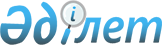 Об утверждении Правил гарантирования образовательных кредитов, предоставляемых финансовыми организациями
					
			Утративший силу
			
			
		
					Постановление Правительства Республики Казахстан от 21 февраля 2012 года № 248. Утратило силу постановлением Правительства Республики Казахстан от 16 августа 2023 года № 690.
      Сноска. Утратило силу постановлением Правительства РК от 16.08.2023 № 690 (вводится в действие по истечении десяти календарных дней после дня его первого официального опубликования).
      В соответствии с подпунктом 22-1) статьи 4 Закона Республики Казахстан от 27 июля 2007 года "Об образовании" Правительство Республики Казахстан ПОСТАНОВЛЯЕТ:
      1. Утвердить прилагаемые Правила гарантирования образовательных кредитов, предоставляемых финансовыми организациями.
      2. Признать утратившими силу некоторые решения Правительства Республики Казахстан согласно приложению к настоящему постановлению.
      3. Настоящее постановление вводится в действие по истечении десяти календарных дней после первого официального опубликования. Правила
гарантирования образовательных кредитов,
предоставляемых финансовыми организациями
1. Общие положения
      1. Настоящие Правила гарантирования образовательных кредитов, предоставляемых финансовыми организациями, (далее – Правила) разработаны в соответствии с Законом Республики Казахстан от 27 июля 2007 года "Об образовании" и определяют порядок гарантирования образовательных кредитов (далее – кредит) предоставляемых финансовыми организациями.
      2. В настоящих Правилах используются следующие понятия:
      1) оценка кредитоспособности – процедура оценки риска невозврата кредита заемщиком;
      2) гарантийное обязательство – обязательство организации отвечать перед кредитором за исполнение обязательств заемщика по договору кредита в пределах размера гарантии, определенного в порядке и на условиях, предусмотренных соглашением;
      3) соглашение – договор, заключенный между кредитором и организацией, устанавливающий порядок их взаимоотношений по гарантированию кредитов;
      4) дефолт – неисполнение заемщиком обязательств по договору кредита, в результате которого начинается процедура исполнения гарантийного обязательства в соответствии с гражданским законодательством Республики Казахстан;
      5) заемщик – физическое лицо, которому кредитором предоставлен кредит;
      6) образовательный кредит – деньги, предоставляемые заемщику финансовыми организациями для оплаты обучения на условиях срочности, платности и возвратности;
      7) финансовая организация – юридическое лицо, имеющее лицензию на проведение заемных операций (далее – кредитор);
      8) методика определения размера гарантии – условия гарантирования, критерии и порядок определения размера гарантии, определяемые уполномоченным органом в области образования (далее – методика). 2. Порядок гарантирования образовательных кредитов
      3. Гарантирование образовательных кредитов производится организацией, основным предметом деятельности которой, в соответствии с решением Правительства Республики Казахстан, является выдача гарантий по образовательным кредитам (далее – Организация).
      4. Заемщик подает заявку кредитору на получение кредита, гарантированного организацией, в соответствии с требованиями, установленными кредитором.
      5. Организация в силу своей деятельности не вступает в прямые взаимоотношения с заемщиком.
      6. Взаимоотношения организации и кредиторов регулируются  соглашением.
      7. Организация определяет критерии для заемщиков и кредитов, которые подлежат опубликованию в средствах массовой информации.
      8. Для заключения с организацией соглашения кредитор представляет подписанное и заверенное печатью заявление по форме, утвержденной организацией. К заявлению кредитор прилагает документы в соответствии с перечнем, утвержденным организацией и опубликованным в средствах массовой информации.
      9. Организация отказывает кредитору в рассмотрении заявления в случае непредставления или представления ненадлежащим образом оформленных документов, требуемых в соответствии с пунктом 8 настоящих Правил.
      10. Решение о заключении соглашения либо об отказе в рассмотрении заявления принимается организацией в течение пяти рабочих дней со дня его регистрации.
      11. Соглашение включает положения о:
      1) своевременном и качественном проведении кредитором оценки кредитоспособности;
      2) своевременном уведомлении кредитором организации о прекращении договора кредита, вызванном исполнением обязательств заемщиком по договору кредита;
      3) представлении кредитором в организацию информации о текущем исполнении обязательств по договорам кредитов;
      4) представлении кредитором в организацию письменного уведомления при уступке права требования по гарантированным кредитам.
      12. Соглашение вступает в действие со дня его подписания сторонами.
      13. Организация публикует в средствах массовой информации перечень кредиторов, заключивших с ним соглашение.
      14. Кредитор, заключивший соглашение, после обращения к нему заемщика за выдачей кредита, гарантированного организацией, в течение десяти рабочих дней направляет заявку на гарантирование кредита в организацию по утвержденной ею форме.
      15. Организация в течение трех рабочих дней со дня получения заявки кредитора рассматривает представленные документы на соответствие требованиям организации и направляет кредитору подписанное и заверенное печатью гарантийное обязательство в одном экземпляре, либо мотивированный отказ в предоставлении гарантии.
      Гарантийные обязательства предоставляются в пределах объемов гарантирования, утвержденных органом управления организации.
      16. Организация отказывает кредитору в предоставлении гарантии в случаях:
      1) представления неверно заполненной формы заявки;
      2) несоответствия заемщика и (или) кредита критериям, определенным организацией;
      3) иных случаях, предусмотренных соглашением.
      17. После получения кредитором подписанного и заверенного печатью организации гарантийного обязательства кредитор и заемщик заключают договор кредита.
      18. При наступлении дефолта кредитор уведомляет организацию о невыполнении основного обязательства заемщика в порядке, установленном соглашением.
      19. Кредитор представляет документ с требованием выплаты суммы гарантии с приложением платежных документов и документов по кредиту в порядке, установленном соглашением.
      20. В случае проведения кредитором при выдаче кредита оценки кредитоспособности, соответствующей требованиям, организация выплачивает сумму гарантии в пределах установленного размера.
      21. Все платежи осуществляются в национальной валюте Республики Казахстан.
      22. Размер гарантии по кредиту устанавливается методикой. Минимальный размер гарантии составляет 50 процентов от суммы основного долга.
      23. Гарантийное обязательство по кредиту прекращается в порядке, предусмотренном соглашением, без выплаты организацией суммы гарантии в случаях:
      1) прекращения договора кредита исполнением обязательств заемщиком;
      2) невыполнения кредитором условий соглашения по гарантированному кредиту;
      3) уступки права требования по кредитам кредитору, не заключившему соглашение с организацией;
      4) выявления фактов проведения оценки кредитоспособности, несоответствующей требованиям настоящих Правил либо соглашения;
      5) в иных случаях, предусмотренных гражданским законодательством Республики Казахстан и соглашением.
      24. Любые изменения и дополнения к соглашению, производятся путем подписания дополнительного соглашения.
      25. В случае пересмотра методики, новые условия применяются к вновь гарантируемым кредитам. Перечень
утративших силу некоторых решений Правительства
Республики Казахстан
      1. Постановление Правительства Республики Казахстан от 19 июля 2005 года № 745 "Об утверждении Правил гарантирования акционерным обществом "Финансовый центр" образовательных кредитов, предоставленных банками второго уровня" (САПП Республики Казахстан, 2005 г., № 30, ст. 386);
      2. Постановление Правительства Республики Казахстан от 30 июня 2006 года № 619 "О внесении изменений и дополнений в постановление Правительства Республики Казахстан от 19 июля 2005 года № 745" (САПП Республики Казахстан, 2006 г., № 23, ст.245);
      3. Пункт 2 постановления Правительства Республики Казахстан от 25 апреля 2008 года № 389 "О внесении изменений и дополнений в постановления Правительства Республики Казахстан от 1 июня 2005 года № 541 и от 19 июля 2005 года № 745" (САПП Республики Казахстан, 2008 г., № 22, ст.206);
      4. Постановление Правительства Республики Казахстан от 7 апреля 2011 года № 395 "О внесении изменений в постановление Правительства Республики Казахстан от 19 июля 2005 года № 745" (САПП Республики Казахстан, 2011 г., № 33, ст. 394).
					© 2012. РГП на ПХВ «Институт законодательства и правовой информации Республики Казахстан» Министерства юстиции Республики Казахстан
				
Премьер-Министр
Республики Казахстан
К. МасимовУтверждены
постановлением Правительства
Республики Казахстан
от 21 февраля 2012 года № 248Приложение
к постановлению Правительства
Республики Казахстан
от 21 февраля 2012 года № 248